Муниципальное бюджетное общеобразовательное учреждение «Трубчевская основная общеобразовательная школа»303153, Орловская область, Болховский район, д. Новый Синец, ул. Зеленая, дом11, телефон 8(48640) 2-66-24  Приказ № 192-ОД  от 13.11.2023г.О внесении изменений в Положение  о правилах приема, перевода, выбытия и отчисления обучающихся МБОУ «Трубчевская ООШ», утвержденное приказом № 55-ОД от 28.03.2023г.В соответствии с  Приказом Министерства просвещения РФ от 30 августа 2023 г. N 642 “О внесении изменений в Порядок приема на обучение по образовательным программам начального общего, основного общего и среднего общего образования, утвержденный приказом Министерства просвещения Российской Федерации от 2 сентября 2020 г. N 458”,  указом Губернатора Орловской области №537 от 03.10.2022г. «О дополнительных мерах социальной поддержки граждан Российской Федерации, призванных на военную службу по мобилизации в Вооруженные силы РФ, направленных к месту прохождения военной службы федеральным казенным учреждением «Военный комиссариат Орловской области», и их членов», решением Болховского районного совета народных депутатов от 07.10.2022г. «О дополнительных мерах социальной поддержки граждан Российской Федерации, призванных на военную службу по мобилизации в Вооруженные силы РФ, направленных к месту прохождения военной службы федеральным казенным учреждением «Военный комиссариат Орловской области»,  и членов их семей»Приказываю:1.Внести в Положение о правилах приема, перевода, выбытия и отчисления обучающихся МБОУ «Трубчевская ООШ», утвержденное приказом № 55-ОДот 28.03.2023г. следующие изменения:Раздел 1 п.1.1. изложить в следующей редакции1.1.Настоящее Положение о правилах  приема, перевода, выбытия и отчисления обучающихся   МБОУ «Трубчевская ООШ» (далее – правила) разработаны в соответствии с Федеральным законом от 29.12.2012 № 273-ФЗ «Об образовании в Российской Федерации» (с изменениями на 04 августа 2023 г.), Порядком приема граждан на обучение по образовательным программам начального общего, основного общего и среднего общего образования, утвержденным приказом Минпросвещения России от 02.09.2020 № 458 (далее – Порядок приема в школу), приказом Минпросвещения от 30 августа 2022 года №784 «О внесении изменений в Порядок приема на обучение по образовательным программам начального общего, основного общего и среднего общего образования, утвержденный приказом Министерства просвещения Российской Федерации от 2 сентября 2020 г. N 458», Приказом Министерства просвещения РФ от 30 августа 2023 г. N 642 “О внесении изменений в Порядок приема на обучение по образовательным программам начального общего, основного общего и среднего общего образования, утвержденный приказом Министерства просвещения Российской Федерации от 2 сентября 2020 г. N 458”, Федеральным законом № 115-ФЗ от 25.07.2002г «О правовом положении иностранных граждан в Российской Федерации» (с изменениями), указом Губернатора Орловской области №537 от 03.10.2022г. «О дополнительных мерах социальной поддержки граждан Российской Федерации, призванных на военную службу по мобилизации в Вооруженные силы РФ, направленных к месту прохождения военной службы федеральным казенным учреждением «Военный комиссариат Орловской области», и их членов», решением Болховского районного совета народных депутатов от 07.10.2022г. «О дополнительных мерах социальной поддержки граждан Российской Федерации, призванных на военную службу по мобилизации в Вооруженные силы РФ, направленных к месту прохождения военной службы федеральным казенным учреждением «Военный комиссариат Орловской области»,  и членов их семей»,     уставом МБОУ «Трубчевская ООШ» (далее – школа).Пункт 2.6. дополнить следующей информацией:1.Во внеочередном порядке предоставляются места детям, указанным в пункте 8 статьи 24 Федерального закона от 27 мая 1998 г. N 76-ФЗ "О статусе военнослужащих", и детям, указанным в статье 281 Федерального закона от 3 июля 2016 г. N 226-ФЗ "О войсках национальной гвардии Российской Федерации", по месту жительства их семей."(детям военнослужащих и детям граждан, пребывающих в добровольческих формированиях, погибших (умерших) при выполнении задач в специальной военной операции либо позднее указанного периода, вследствие увечья (ранения, травмы, контузии) или заболевания, полученных при выполнении задач в ходе проведения специальной военной операции, в том числе усыновленным(удочеренным) или находящимся  под опекой или попечительством в семье, включая приемную семью, либо в случаях, предусмотренных законами субъекта РФ, патронатную семью, представляются во внеочередном порядке места в ОУ по программам дошкольного образования, начального общего и основного общего образования , а также места в летний оздоровительный лагерь. 2.Предоставить детям граждан, призванных на военную службу по мобилизации, преимущественное право на зачисление в  образовательное учреждение по программам дошкольного образования, начального общего и основного общего образования».3. Герасимову А.С., разместить изменения на сайте ОУ.3. Контроль за исполнением приказа оставляю за собой.Директор школы:                             О.И.Киреева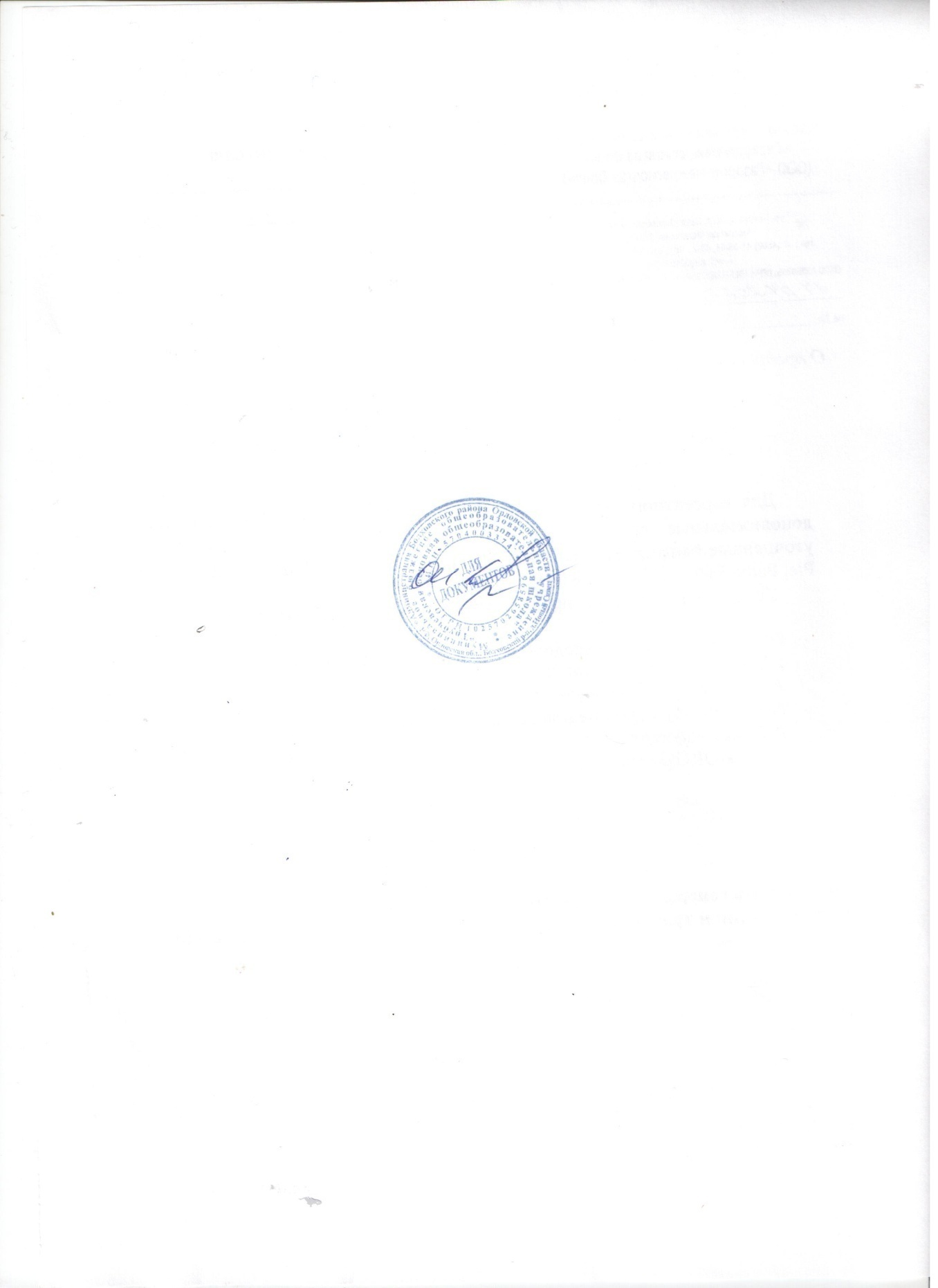 Приложение 1к приказу 192-ОД от 13.11.2023г. Изменения в  Положение о правилах приема, перевода, выбытия и отчисления обучающихся МБОУ «Трубчевская ООШ», утвержденное приказом № 55-ОД от 28.03.2023г. Раздел 1 п.1.1. изложить в следующей редакции1.1.Настоящее Положение о правилах  приема, перевода, выбытия и отчисления обучающихся   МБОУ «Трубчевская ООШ» (далее – правила) разработаны в соответствии с Федеральным законом от 29.12.2012 № 273-ФЗ «Об образовании в Российской Федерации» (с изменениями на 04 августа 2023 г.), Порядком приема граждан на обучение по образовательным программам начального общего, основного общего и среднего общего образования, утвержденным приказом Минпросвещения России от 02.09.2020 № 458 (далее – Порядок приема в школу), приказом Минпросвещения от 30 августа 2022 года №784 «О внесении изменений в Порядок приема на обучение по образовательным программам начального общего, основного общего и среднего общего образования, утвержденный приказом Министерства просвещения Российской Федерации от 2 сентября 2020 г. N 458», Приказом Министерства просвещения РФ от 30 августа 2023 г. N 642 “О внесении изменений в Порядок приема на обучение по образовательным программам начального общего, основного общего и среднего общего образования, утвержденный приказом Министерства просвещения Российской Федерации от 2 сентября 2020 г. N 458”, Федеральным законом № 115-ФЗ от 25.07.2002г «О правовом положении иностранных граждан в Российской Федерации» (с изменениями), указом Губернатора Орловской области №537 от 03.10.2022г. «О дополнительных мерах социальной поддержки граждан Российской Федерации, призванных на военную службу по мобилизации в Вооруженные силы РФ, направленных к месту прохождения военной службы федеральным казенным учреждением «Военный комиссариат Орловской области», и их членов», решением Болховского районного совета народных депутатов от 07.10.2022г. «О дополнительных мерах социальной поддержки граждан Российской Федерации, призванных на военную службу по мобилизации в Вооруженные силы РФ, направленных к месту прохождения военной службы федеральным казенным учреждением «Военный комиссариат Орловской области»,  и членов их семей»,     уставом МБОУ «Трубчевская ООШ» (далее – школа).Пункт 2.6. дополнить следующей информацией:1.Во внеочередном порядке предоставляются места детям, указанным в пункте 8 статьи 24 Федерального закона от 27 мая 1998 г. N 76-ФЗ "О статусе военнослужащих", и детям, указанным в статье 281 Федерального закона от 3 июля 2016 г. N 226-ФЗ "О войсках национальной гвардии Российской Федерации", по месту жительства их семей."(детям военнослужащих и детям граждан, пребывающих в добровольческих формированиях, погибших (умерших) при выполнении задач в специальной военной операции либо позднее указанного периода, вследствие увечья (ранения, травмы, контузии) или заболевания, полученных при выполнении задач в ходе проведения специальной военной операции, в том числе усыновленным(удочеренным) или находящимся  под опекой или попечительством в семье, включая приемную семью, либо в случаях, предусмотренных законами субъекта РФ, патронатную семью, представляются во внеочередном порядке места в ОУ по программам дошкольного образования, начального общего и основного общего образования , а также места в летний оздоровительный лагерь. 2.Предоставить детям граждан, призванных на военную службу по мобилизации, преимущественное право на зачисление в  образовательное учреждение по программам дошкольного образования, начального общего и основного общего образования».3. Герасимову А.С., разместить изменения на сайте ОУ.3. Контроль за исполнением приказа оставляю за собой.